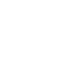 НОВООДЕСЬКА МІСЬКА РАДАМИКОЛАЇВСЬКОЇ ОБЛАСТІР І Ш Е Н Н ЯКеруючись пунктом 34 частини 1 статті 26 Закону України «Про місцеве самоврядування в Україні», статями 12, 93, 96, 124-126, п. 2 ст. 134, 186 Земельного кодексу України, пунктом 24 Перехідних Положень Земельного кодексу України, статями 4, 5, 17, 24, 25 Закону України «Про оренду землі»,  Законом України «Про землеустрій», Законом України «Про державну реєстрацію речових прав на нерухоме майно та їх обтяжень», розглянувши заяву громадянина Жука В.Д. щодо затвердження проекту землеустрою щодо відведення земельної ділянки в оренду для сінокосіння і випасання худоби із земель сільськогосподарського призначення комунальної власності в межах Новоодеської міської ради Миколаївського району Миколаївської області,  міська рада В И Р І Ш И Л А : 1. Затвердити «Проект землеустрою щодо відведення земельної ділянки в оренду громадянину України Жуку Василю Дмитровичу для сінокосіння і випасання худоби, із земель комунальної власності за адресою: Миколаївська область, Миколаївський район, Новоодеська міська територіальна громада». 2. Надати громадянину Жуку Василю Дмитровичу в оренду строком на 7 років земельну ділянку площею 0,6703 га пасовищ (кадастровий номер – 4824885800:05:000:0043) для сінокосіння і випасання худоби (код КВЦПЗ - 01.08) із земель запасу комунальної власності, розташованої в межах території Новоодеської міської ради Миколаївського району Миколаївської області.3. Встановити орендну плату в розмірі 12 % від нормативної грошової оцінки земельної ділянки з обов’язковою щорічною індексацією відповідно до закону.4. Рекомендувати громадянину Жуку А.Д. зареєструвати право оренди земельної ділянки після укладання договору оренди землі відповідно чинного законодавств.5. Контроль за виконання цього рішення покласти на постійну комісію  міської ради з питань аграрно-промислового розвитку та екології.Міський голова					Олександр ПОЛЯКОВВід 13.10.2023 р. № 17м. Нова Одеса         XХVIІІ позачергова сесія восьмого скликанняПро надання в оренду гр. Жуку В.Д. земельної ділянки для сінокосіння